Läsårstider 2020–2021Hösttermin 2020			Vårtermin 2021Onsdag 19 augusti – Skolstart		Tisdag 12 januari – Terminsstart
Onsdag 23 september – Studiedag		Vecka 8 – Sportlov
Vecka 44 – Höstlov			Vecka 13 – Påsklov
Måndag 30 november – Studiedag		Tisdag 6 april – Studiedag
Tisdag 22 december – Terminsavslutning 	Fredag 14 maj – Lovdag 
				Fredag 11 juni - SkolavslutningNationella provHösttermin			Vårterminv. 45–50 Muntligt sv/ma/eng		Tisdag 9 februari – svenska
  				Torsdag 11 februari – svenska 
  				Tisdag 23 mars – engelska 
  				Torsdag 25 mars – engelska 
  				Måndag 26 april – matematik
  				Onsdag 28 april – matematik De dagar det är nationella prov beviljas ingen ledighet. 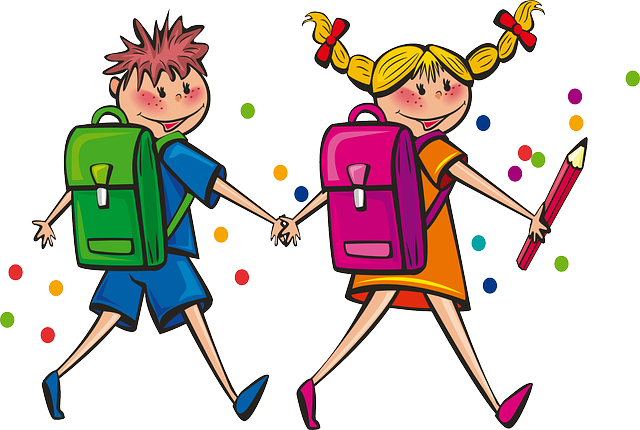 